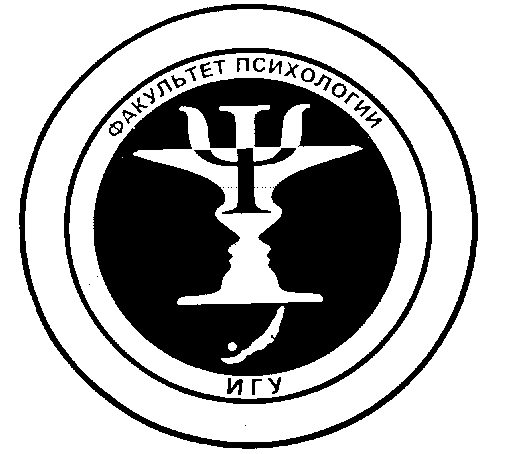 Факультет психологии ФГБОУ ВО ИГУЦентр непрерывного образованияПрограмма профессиональной переподготовки «Конфликтология»Присвоение  квалификации: «Конфликтолог»; Выполнение нового вида профессиональной деятельности:  право выполнения профессиональной деятельности в сфере организационной, семейной, возрастной конфликтологии, оказание услуг медиации;Целевая аудитория: студенты, аспиранты, магистранты высших образовательных учреждений, лица, имеющие высшее образование;Общая трудоемкость: 1080 часов;Форма обучения: очная; очно-заочная;Срок обучения: от 6 месяцев до 2 лет (в зависимости от формы обучения и графика учебного процесса);Стоимость обучения: 30 000 рублей;Выдаваемые документы: ДИПЛОМ о профессиональной переподготовке;Порядок оформления на программу:Заявление установленного образца (заполняется в Центре непрерывного образования факультета психологии)Копия паспорта (стр.2,3,5)Копия свидетельства о заключении (расторжении) брака (в случае изменения фамилии)Копия диплома и приложения к диплому о высшем образовании (или копия зачетной книжки)Медицинская справка (форма 086) (для лиц, не обучающихся в ФГБОУ ВО «ИГУ»)Договор в 2-х экземплярах (заполняется в Центре непрерывного образования факультета психологии)Руководитель программы:Чернецкая Надежда Игоревна, д-р психол. наук, профессор базовой кафедры педагогической и возрастной психологии ФГБОУ ВО «Иркутский государственный университет» и Института развития образования Иркутской областиТел. 89025612656; e-mail: cherna@yandex.ru 